Club Name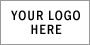 Position  Description Form Job TitleRunnerRunnerRunnerAccountabilityTeam CoachFootball Manager / Coaches CoordinatorTeam CoachFootball Manager / Coaches CoordinatorHours________ / week – month - seasonGeneral Description - ObjectivesGeneral Description - ObjectivesGeneral Description - ObjectivesGeneral Description - ObjectivesTo assist coach on match day by delivering messages to players during the match. To assist coach on match day by delivering messages to players during the match. To assist coach on match day by delivering messages to players during the match. To assist coach on match day by delivering messages to players during the match. ResponsibilitiesResponsibilitiesResponsibilitiesResponsibilitiesTo deliver messages from the coach to players whilst each quarter is in progress.To deliver the message as quickly as possible and return to the coaches box immediately.The runner must not loiter on the ground.The runner must not interfere with any players or officials throughout the gameThe runner must be correctly attired in accordance with league requirementsTo deliver messages from the coach to players whilst each quarter is in progress.To deliver the message as quickly as possible and return to the coaches box immediately.The runner must not loiter on the ground.The runner must not interfere with any players or officials throughout the gameThe runner must be correctly attired in accordance with league requirementsTo deliver messages from the coach to players whilst each quarter is in progress.To deliver the message as quickly as possible and return to the coaches box immediately.The runner must not loiter on the ground.The runner must not interfere with any players or officials throughout the gameThe runner must be correctly attired in accordance with league requirementsTo deliver messages from the coach to players whilst each quarter is in progress.To deliver the message as quickly as possible and return to the coaches box immediately.The runner must not loiter on the ground.The runner must not interfere with any players or officials throughout the gameThe runner must be correctly attired in accordance with league requirementsQualifications - AccreditationsQualifications - AccreditationsQualifications - AccreditationsQualifications - AccreditationsEssentialEssentialDesirableDesirableRelationshipsRelationshipsRelationshipsRelationshipsLiaise with Coach, Coaching Staff and Team Manager Liaise with Coach, Coaching Staff and Team Manager Liaise with Coach, Coaching Staff and Team Manager Liaise with Coach, Coaching Staff and Team Manager ReportingReportingReportingReporting